4-2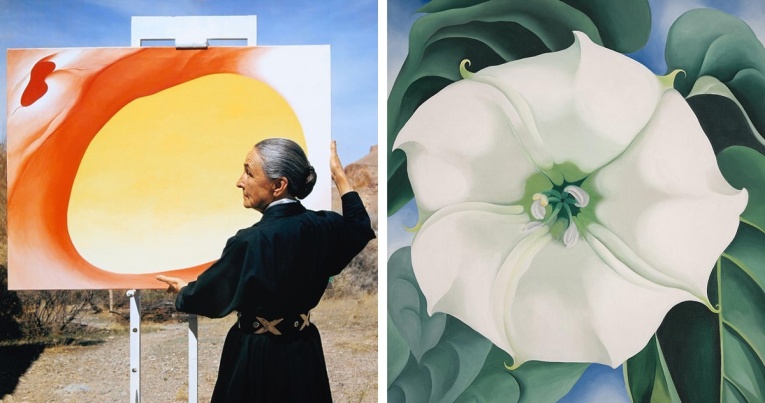 Here’s your word of the day:  ser·en·dip·i·ty  the occurrence and development of events by chance in a happy or beneficial way. Here’s an example of serendipity. Yesterday on one of my walks, I listened to a podcast about American artist Georgia O’Keeffe’s recipes, which were being auctioned.  I love her art, so I was fascinated by what her recipes might say about her life.  I found one online.  I’m going to bake her Apricot Muffins today.  Find one thing today that piques your interest and follow it in a creative way.Khan Academy  Don’t forget to access this great resource daily.  ELA  Look on page 850, the activities following “One Last Time”.  Do the vocabulary review and the simile sentences.  Go back through the reading and identify 10 more words that you would consider good vocabulary words for 8th grade readers.  Remember that vocabulary development will help you to fare better at the high school AND perform better on the PSAT and SAT.  Similes and other forms of figurative language will continue to be a topic in all of your LitComp classes at MHS.SUPPLEMENTAL READING   Michigan is the 4th largest grape-growing state.  Research where in the state grapes grow, how much we annually produce, what types thrive here, what they are used for, and find a couple of recipes using grapes.  Ask a parent if you can make one of those recipes!  Serendipity! Bon appétit!